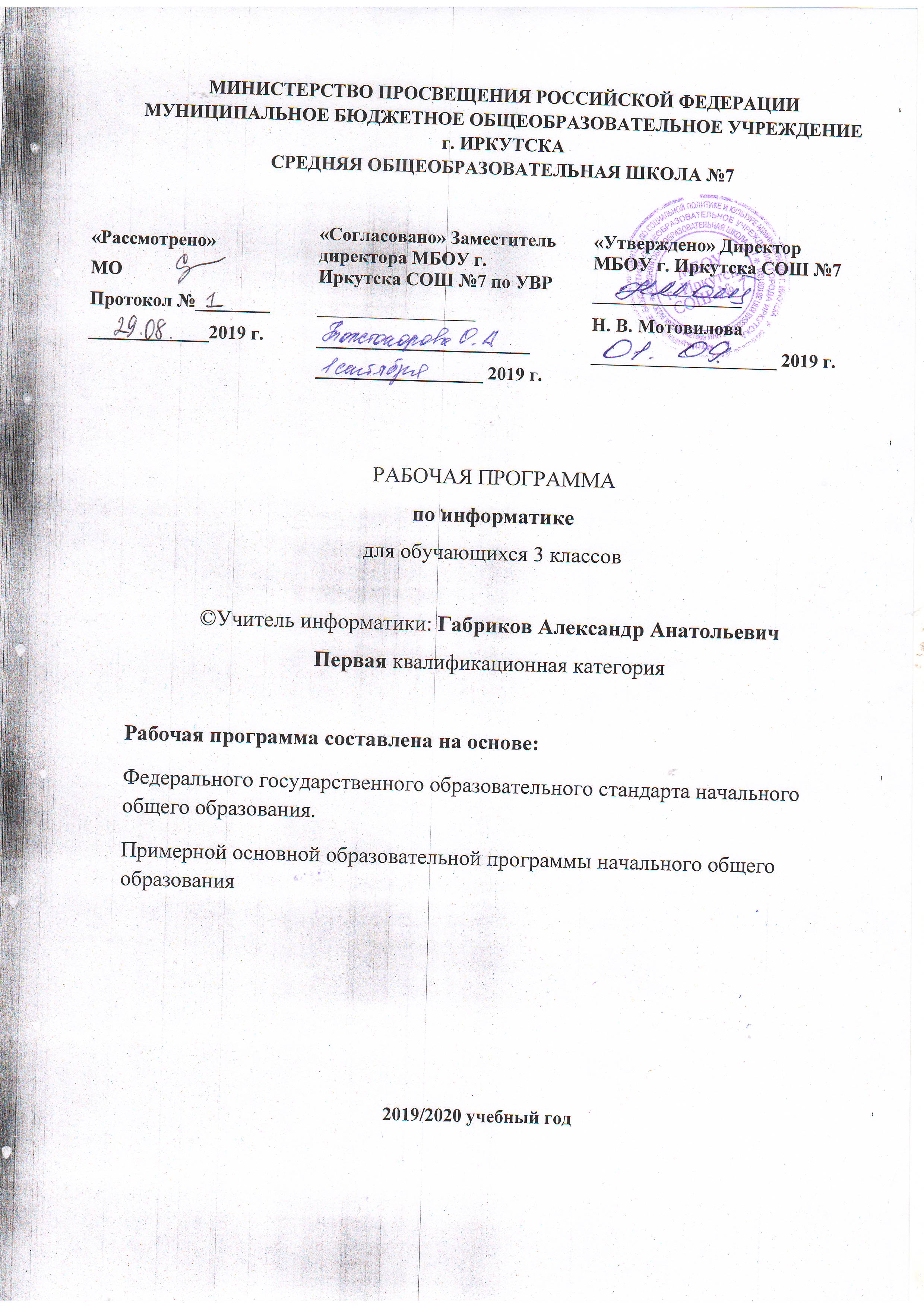 Рабочая программа по информатике составлена на основе следующих нормативно- правовых документов: Федеральный государственный стандарт начального общего образования, утвержден приказом Министерства образования и науки Российской Федерации от 6 октября 2009 г. № 373;  Закон Российской Федерации «Об образовании» (статья 7);Учебный план МБОУ г. Иркутска СОШ №7 на 2019/2020 учебный год;Примерная основная программа начального общего образования.ПЛАНИРУЕМЫЕ РЕЗУЛЬТАТЫ ОСВОЕНИЯ ПРОГРАММЫЛИЧНОСТНЫЕ РЕЗУЛЬТАТЫНравственно-этическое оценивание. Обучающийся начальной школы будет знать, и применять правила поведения в компьютерном классе и этические нормы работы с информацией коллективного пользования и личной информацией обучающегося. Ученик сможет выделять нравственный аспект поведения при работе с любой информацией и при использовании компьютерной техники коллективного пользования.Обучающийся научится самостоятельно соблюдать правила работы с файлами в локальной сети, правила поведения в компьютерном классе, цель которых – сохранение школьного имущества и здоровья одноклассников.Самоопределение и смыслообразование. Обучающийся сможет находить ответы на вопросы: «Какой смысл имеет для меня учение? Какой смысл имеет использование современных информационных технологий в процессе обучения в школе и в условиях самообразования?». У него будет сформировано отношение к компьютеру как к инструменту, позволяющему учиться самостоятельно.Обучающийся начальной школы получит представление о месте информационных технологий в современном обществе, профессиональном использовании информационных технологий, осознает их практическую значимость.МЕТАПРЕДМЕТНЫЕ РЕЗУЛЬТАТЫ ОБРАЗОВАТЕЛЬНОЙ ДЕЯТЕЛЬНОСТИВ процессе изучения курса «Информатика и ИКТ» у обучающихся формируются РЕГУЛЯТИВНЫЕ УЧЕБНЫЕ ДЕЙСТВИЯ.Планирование и целеполагание. У выпускника начальной школы будут сформированы умения:ставить учебные цели;использовать внешний план для решения поставленной задачи;планировать свои действия в соответствии с поставленной задачей и условиями ее реализации.Контроль и коррекция. У обучающихся будут сформированы умения:осуществлять итоговый и пошаговый контроль выполнения учебного задания по переходу информационной обучающей среды из начального состояния в конечное;сличать результат действий с эталоном (целью);вносить коррективы в действия в случае расхождения результата решения задачи с ранее поставленной целью.Оценивание. Обучающийся будет уметь оценивать результат своей работы с помощью тестовых компьютерных программ, а также самостоятельно определять пробелы в усвоении материала курса с помощью специальных заданий учебника.В процессе изучения курса ФОРМИРУЮТСЯ ПОЗНАВАТЕЛЬНЫЕ УЧЕБНЫЕ ДЕЙСТВИЯ.Общеучебные универсальные действия:поиск и выделение необходимой информации в справочном разделе учебников, интернет-сайтов с указанием источников информации, в том числе адресов сайтов, в гипертекстовых документах, входящих в состав методического комплекта, а также в других источниках информации;составление знаково-символических моделей, пространственно-графических моделей реальных объектов;использование готовых графических моделей процессов для решения задач;составление и использование для решения задач табличных моделей;использование опорных конспектов правил работы с незнакомыми компьютерными программами;одновременный анализ нескольких разнородных информационных объектов в целях выделения информации, необходимой для решения учебной задачи;выбор наиболее эффективных способов решения учебной задачи в зависимости от конкретных условий;постановка и формулирование проблемы, самостоятельное создание алгоритмов деятельности при решении проблем творческого характера: создание различных информационных объектов с использованием офисных компьютерных программ, поздравительных открыток, презентаций, конструирование роботов.Логические универсальные учебные действия:анализ объектов в целях выделения признаков с обозначением имени и значений свойств объектов;выбор оснований и критериев для сравнения, сериации, классификации объектов;синтез как составление целого из частей;построение логической цепи рассуждений.ПЛАНИРУЕМЫЕ ПРЕДМЕТНЫЕ РЕЗУЛЬТАТЫ ОСВОЕНИЯ УЧЕБНОЙ ПРОГРАММЫ ПО ПРЕДМЕТУ «ИНФОРМАТИКА И ИКТ» ВТОРОГО ГОДА ОБУЧЕНИЯОбучающиеся должны иметь представление:об организации информации в виде списка и таблицы;о структуре таблиц (строки, столбцы, ячейки);о программе как наборе инструкций, необходимых для работы компьютера;о переменной, ее имени и значении, о присваивании переменной значения;о выборе продолжения действий в условном алгоритме;об объектах и их свойствах;об имени и значении свойства;о классах объектов.Обучающиеся научатся:осознанно применять правила пользования различными носителями информации коллективного пользования;фиксировать собранную информацию в виде списка;упорядочивать короткие списки по алфавиту;фиксировать собранную информацию в виде таблицы, структура которой предложена учителем;находить нужную информацию в таблице;находить нужную информацию в источниках, предложенных учителем;находить нужную информацию в коротких гипертекстовых документах;находить среди готовых алгоритмов линейные и условные;составлять и исполнять условные алгоритмы для знакомых формальных исполнителей;при помощи учителя ставить учебные задачи и составлять условные алгоритмы их решения;приводить примеры объектов и их свойств;находить и конструировать объект с заданными свойствами;выделять свойства, общие для различных объектов;определять истинность сложных высказываний;на клетчатом поле находить клетку с заданным адресом;на клетчатом поле определять адрес указанной клетки.Обучающиеся получат возможность научиться:составлять и исполнять условные алгоритмы для знакомых формальных исполнителей;ставить учебные задачи и составлять условные алгоритмы их решения;находить и конструировать объект с заданными свойствами;объединять объекты в классы, основываясь на общности их свойств.СОДЕРЖАНИЕ ПРОГРАММЫКоличество часов по программе: 35 ч. (1 час в неделю).При разработке рабочей программы использовался УМК Бененсон Е. П, Паутовой А. Г. Информатика. 4 классБененсон Е. П., Паутова А. Г. Информатика и ИКТ: 3 кл.: Методическое пособие / Е. П. Бененсон, А. Г. Паутова. – М.: Академкнига / Учебник, 2018. – 320 с.Информационная картина мира (9 ч)Способы организации информацииОрганизация информации в виде списка. Упорядочивание списков по разным признакам (в алфавитном порядке, по возрастанию или убыванию численных характеристик).Сбор информации путем наблюдения. Фиксация собранной информации в виде списка.Организация информации в виде простых (не содержащих объединенных ячеек) таблиц. Структура простой таблицы (строки, столбцы, ячейки), заголовки строк и столбцов. Запись информации, полученной в результате поиска или наблюдения в таблицу, предложенную учителем. Запись решения логических задач в виде таблиц. Создание различных таблицКомпьютер — универсальная машина для обработки информации (3 ч)Фундаментальные знания о компьютере  Компьютер как исполнитель алгоритмов.Подготовка к знакомству с системой координат, связанной с монитором (продолжение).Гигиенические нормы работы за компьютером.Практическая работа на компьютере (при наличии оборудования) Использование метода Drag-and-Drop. Поиск нужной информации в гипертекстовом документе. Набор текста с помощью клавиатуры (в том числе заглавных букв, знаков препинания, цифр).Практическая работа на компьютере осуществляется при изучении всех разделов курса. Время на нее учтено во всех разделах курса.Алгоритмы и исполнители (11ч)Алгоритмы с переменнымиИмя и значение переменной. Присваивание значения переменной в процессе выполнения алгоритмов.Команды с параметрами.Краткая запись команд формального Исполнителя.Алгоритмы с ветвлениямиВыбор действия в алгоритме с ветвлениями в зависимости от выполнения условия. Использование простых и сложных высказываний в качестве условий. Запись условного алгоритма с помощью блок-схем.Создание и исполнение алгоритмов с ветвлениями для формальных исполнителей. Планирование деятельности человека с помощью алгоритмов с ветвлениями.Создание алгоритмов методом последовательной детализацииСоздание укрупненных алгоритмов для формальных исполнителей и для планирования деятельности человека. Детализация шагов укрупненного алгоритма.Первое знакомство со средой программирования Scratch.Объекты и их свойства (10 ч)ОбъектыОбъект и его свойства. Имя и значение свойства (например, имя свойства — цвет, значение свойства — красный). Поиск объекта, заданного его свойствами. Конструирование объекта по его свойствам. Описание объекта с помощью его свойств как информационная статическая модель объекта. Сравнение объектов.Понятие класса объектовПонятие класса объектов. Примеры классов объектов. Разбиение набора объектов на два и более классов.Этические нормы при работе с информацией и информационная безопасность (1ч)Носители информации коллективного пользованияБиблиотечные книги, журналы, компакт-диски, дискеты, жесткие диски компьютеров как носители информации коллективного пользования.Правила обращения с различными носителями информации. Формирование ответственного отношения к сохранности носителей информации коллективного пользования.ОСНОВНЫЕ ВИДЫ УЧЕБНОЙ ДЕЯТЕЛЬНОСТИ ОБУЧАЮЩИХСЯИнформационная картина мира:поиск информации в справочном разделе учебника, в справочном разделе компьютерных программ, в гипертекстовых документах и т.д.;отбор информации, необходимой для решения учебной задачи из текста, упорядоченного списка, таблицы, дерева, рисунка, схемы;сбор информации, необходимой для решения задачи, путем наблюдения, измерений, интервьюирования. Фиксация собранной информации;поиск закономерностей в собранной информации;составление знаково-символических моделей;создание упорядоченного списка объектов;создание таблиц;создание информационных объектов с помощью компьютерных программ.Компьютер – универсальная машина по обработке информации:работа с компьютерными программами, входящими в методический комплект, в целях формирования умения пользоваться клавиатурой, мышью, графическим интерфейсом компьютера;прохождение компьютерных мини-тестов;ввод информации в программу с помощью кнопок множественного выбора и радиокнопок;создание информационных объектов на компьютере, сохранение файлов в личную директорию;поиск файлов на компьютере и открытие файлов;самостоятельное освоение ранее незнакомых компьютерных программ;выполнение компьютерного эксперимента. Фиксация результатов эксперимента. Анализ результатов эксперимента и формулирование выводов.Алгоритмы и исполнители:исполнение алгоритмов формальных исполнителей;исполнение алгоритмов организации учебной деятельности обучающегося;составление алгоритмов перевода обучающей информационной среды из начального состояния в конечное состояние;создание алгоритмов выполнения творческого задания;составление алгоритмов для формальных исполнителей;отладка алгоритмов;определение истинности простых и сложных логических высказываний для выбора продолжения действий в условном и циклическом алгоритмах;выполнение лабораторной работы в соответствии с данным алгоритмом;составление алгоритмов выполнения лабораторной работы;создание графической модели последовательности действий на компьютере.Объекты и их свойства:анализ объектов окружающего мира в целях выявления их свойств;поиск объекта по описанию его свойств;упорядочение списка объектов по убыванию или возрастанию значения свойства;деление набора объектов на классы на основе общности свойств. Создание дерева деления на подклассы;деление информационного объекта на объекты, из которых он состоит;использование объектной структуры информационного объекта для освоения новых компьютерных программ.Этические нормы при работе с информацией и информационная безопасность:соблюдение: гигиенических норм работы за компьютером; правил поведения в компьютерном классе; правил работы с общими и личными файлами;составление списка использованных в проекте информационных источников.УЧЕБНО–ТЕМАТИЧЕСКИЙ ПЛАН:№, п/пРазделКоличество часов по программеКоличество контрольных (тестовых) работ1Повторение202Объекты и их свойства1423Алгоритмы и исполнители1824Резерв1-Итого:354